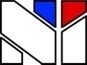 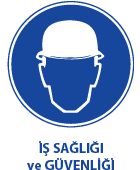 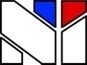 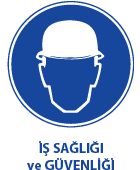 GÜDEKGüvenlik Denetim KontrolBÖLÜM:10- UYGULAMALARKONU:10B- ILO DİREKTİFLERİ 10-BILO DİREKTİFLERİ 161 NOLU SÖZLEŞMEİŞ SAĞLIĞI HİZMETLERİNE İLİŞKİN10B---ILO- 161 İŞ SAĞLIĞI HİZMETLERİNE İLİŞKİNILO Kabul Tarihi: 7 Haziran 1985Kanun Tarih ve Sayısı: 07.01.2004 / 5039Resmi Gazete Yayım Tarihi ve Sayısı: 13.01.2004 / 25345Uluslararası Çalışma Bürosu Yönetim Kurulu’nun daveti üzerine, 7 Haziran 1985 tarihinde Cenevre’de yaptığı Yetmiş birinci Oturumunda, Uluslararası Çalışma Örgütü Genel Konferansı;İşçinin işinden kaynaklanan rahatsızlık, hastalık ve yaralanmaya karşı korunmasının, Anayasası gereğince, Uluslararası Çalışma Örgütü’ne verilmiş görevlerden biri olduğunu işaret ederek, İlgili uluslararası çalışma Sözleşme ve Tavsiye Kararlarını, özellikle, ulusal düzeydeki politika ve eylem prensiplerini oluşturan 1953 tarihli İşçilerin Sağlığını Korumaya İlişkin Tavsiye Kararı, 1959 tarihli İş Sağlığı Hizmetlerine İlişkin Tavsiye Kararı, 1971 tarihli İşçi Temsilcileri Sözleşmesi ve 1981 tarihli İş Güvenliği ve Sağlığı Sözleşmesi ve Tavsiye Kararını dikkate alarak,Oturum gündeminin 4 üncü maddesini oluşturan İş Sağlığı Hizmetlerine İlişkin bazı tekliflerin kabulüne ve bu tekliflerin bir uluslararası sözleşme şeklini almasına karar vererek, Bin dokuz yüz seksen beş yılı Haziran ayının yirmi altıncı günü, İş Sağlığı Hizmetleri Sözleşmesi, 1985 olarak adlandırılacak olan aşağıdaki sözleşmeyi kabul eder. BÖLÜM IULUSAL POLİTİKANIN PRENSİPLERİMadde 1Bu sözleşmenin amacı bakımından:a.          “İş Sağlığı Hizmetleri” terimi esas olarak önleyici işlevlere sahip olan ve işletmedeki işveren, işçiler ve onların temsilcilerine;İşle ilgili en uygun fiziksel ve zihinsel sağlık koşullarını karşılayacak düzeyde, güvenli ve sağlıklı bir çalışma ortamı oluşturmak ve bunu sürdürmek için gereksinimler,İşin, işçilerin fiziksel ve zihinsel sağlık durumlarını dikkate alacak şekilde, onların yeteneklerine uygun biçimde uyarlanması,
konularında tavsiyede bulunma sorumluluğu olan hizmetlerdir.b.          “İşçilerin işyerindeki temsilcileri terimi“, ulusal mevzuat veya uygulamaya göre bu şekilde tanımlanan kişileri ifade eder.Madde 2Her üye, ulusal şartları ve uygulamaları ışığında ve bulunmaları durumunda, en fazla temsil yetkisine sahip işçi ve işveren kuruluşlarına danışmak suretiyle, iş sağlığı hizmetleri konusunda uygun bir ulusal politika geliştirecek, uygulayacak ve periyodik olarak gözden geçirecektir. Madde 31.          Her Üye, bütün ekonomik faaliyet dallarında ve tüm işletmelerde , kamu sektörü ve üretim kooperatifleri üyelerini de kapsayan, bütün işçiler için, iş sağlığı hizmetlerini sürekli bir şekilde geliştirmeyi üstlenir. Sağlanan hizmet, işletmelerin kendine has risklerini karşılamaya yeterli ve uygun olmalıdır.2.          Eğer, tüm işletmeler için iş sağlığı hizmetleri hemen oluşturulamıyorsa, ilgili her üye, bulunmaları durumunda, en fazla temsil yetkisine sahip işçi ve işveren kuruluşlarına danışarak bu hizmetlerin oluşturulması için planlar hazırlayacaktır.3.          İlgili her Üye, Uluslararası Çalışma Örgütü Anayasası’nın 22 inci maddesi uyarınca Sözleşmenin uygulanmasıyla ilgili olarak vermek durumunda olduğu ilk uygulama raporunda, bu Maddenin 2 inci paragrafı gereği hazırladığı planları belirtecek, daha sonraki raporlarında da, bunların uygulanması konusundaki gelişmeleri gösterecektir.Madde 4Yetkili makam, bu Sözleşme hükümlerinin yürürlüğe konulması için alınması gereken önlemler konusunda, bulunmaları durumunda, en fazla temsil yetkisine sahip işçi ve işveren kuruluşlarına danışacaktır. 

 BÖLÜM IIGÖREVLERMadde 5Her işverenin istihdam ettiği işçilerin sağlık ve güvenliği için sorumluluğu saklı kalmak kaydıyla ve işçilerin iş sağlığı ve güvenliği konusunda katılımının gerekliliği göz önüne alınarak, iş sağlığı hizmetleri, işletmedeki iş risklerine uygun ve yeterli olacak şekilde aşağıdaki görevleri kapsayacaktır. a.          İşyerlerinde sağlığa zararlı risklerin tanımlanması ve değerlendirilmesi;b.          Sağlık üniteleri, kantinler, yatakhaneler ve işveren tarafından bu tür hizmetlerin sunulduğu yerler dahil olmak üzere, işçinin sağlığını etkileyebilecek çalışma ortamında ve iş uygulamalarındaki faktörlerin gözetimi;c.           İşyerlerinin tasarımı, makine ve diğer teçhizatın durumu, bakımı ve seçimi ve çalışma sırasında kullanılan maddeler dahil olmak üzere işin planlanması ve organizasyonu konusunda tavsiyede bulunma,d.          Yeni teçhizatın sağlık açısından değerlendirilmesi ve test edilmesi gibi iş uygulamalarının iyileştirilmesine yönelik programların geliştirilmesine katılım,e.          İş sağlığı, güvenliği, hijyen ve ergonomi, kişisel ve müşterek koruyucu donanım konularında tavsiyede bulunma,f.            İş ile ilişkisi bakımından, işçilerin sağlığının gözetimi,g.          İşin işçiye uygunluğunun geliştirilmesi,h.          Mesleki rehabilitasyon önlemlerine katkıda bulunma,i.             İş sağlığı, hijyen ve ergonomi alanlarında bilgi, eğitim ve öğretim sağlamada işbirliği;j.            İlk yardım ve acil durum tedavi hizmetlerini örgütleme;k.           İş kazaları ve meslek hastalıklarının analizine katılma;

 BÖLÜM IIIÖRGÜTLENMEMadde 6İş sağlığı hizmetlerinin oluşturulması,a.          Mevzuat ile; yada,b.          Toplu sözleşmeler veya ilgili işçiler ve işverenlerin üzerinde anlaştığı başka bir şekilde; veya,c.           Yetkili makamın ilgili işçi ve işverenlerin temsilcisi olan kuruluşlara danışarak belirlediği herhangi bir şekilde;yapılacaktır . Madde 71.          İş sağlığı hizmetleri, duruma göre, tek bir işletmeye hizmet biçiminde olacağı gibi, çok sayıda işletme için genel bir hizmet biçiminde de örgütlenebilir.2.          Ulusal şartlara ve uygulamaya göre, iş sağlığı hizmetleri;a.          İşletmeler veya ilgili işletme grupları;b.          Kamu otoriteleri veya resmi servisler;c.           Sosyal güvenlik kurumları;d.          Yetkili makamın görevlendirdiği diğer organlar;e.          Yukarıdakilerin bir birleşimi;tarafından düzenlenebilir. Madde 8İşveren, işçiler ve bulunmaları durumunda onların temsilcileri, eşit şekilde iş sağlığı hizmetlerine ilişkin örgütsel ve diğer önlemlerin uygulanmasına katılacak ve işbirliği yapacaklardır. BÖLÜM IVÇALIŞMA KOŞULLARIMadde 9 1.          Ulusal hukuk ve uygulamalara uygun olarak iş sağlığı hizmetleri çok disiplinli olmalıdır. Personelin katılımı, yerine getirilecek görevlerin niteliğine göre belirlenecektir.2.          İş sağlığı hizmetleri, işletmedeki diğer hizmetlerle eşgüdümlü bir şekilde yürütülecektir.3.          Ulusal hukuk ve uygulamalar çerçevesinde, iş sağlığı hizmetleri ile sağlık hizmetlerinin sağlanmasından sorumlu diğer organlar arasında yeterli işbirliği ve koordinasyonun sağlanmasına yönelik önlemler alınacaktır.Madde 10 İş sağlığı hizmetlerini sunan personel, 5 inci Madde sıralanan görevlere ilişkin olarak, işveren, işçi ve bulunmaları durumunda bunların temsilcilerinden mesleki anlamda tam bir bağımsızlığa sahip olarak çalışacaklardır. Madde 11Yetkili makam, yerine getirilecek görevlerin niteliğine ve ulusal hukuk ve uygulamaya göre, iş sağlığı hizmetlerini sağlamakla görevli personelde aranan nitelikleri belirleyecektir. Madde 12İşçilerin işle ilgili sağlığının gözetimi, onların ücretlerinde herhangi bir azalmaya neden olmayacak, ücretsiz yapılacak ve mümkün olduğu ölçüde çalışma saatleri içerisinde yerine getirilecektir. Madde 13Bütün işçiler, yaptıkları işin ihtiva ettiği sağlık tehlikeleri hakkında bilgilendirileceklerdir. Madde 14İşveren ve işçiler, çalışma ortamında bulunan ve işçilerin sağlığını etkilediği bilinen ve etkileyebileceğinden şüphe edilen etkenler hakkında iş sağlığı hizmetlerini verenleri haberdar edeceklerdir.Madde 15Sağlık sorunları ve bu nedenle işe gelememe ile işyerinde var olabilecek sağlık tehlikeleri arasında herhangi bir ilişkinin olup olmadığının tespiti için, işçilerin sağlık sorunları ve bu nedenle işe gelememe durumları hakkında iş sağlığı hizmetlerine bilgi verilecektir. İşveren, İş sağlığı hizmeti veren personele işe gelememe nedenlerini incelemesi talebinde bulunamaz.BÖLÜM VGENEL HÜKÜMLERMadde 16İş sağlığı hizmetleri oluşturulduğunda, bu hizmetlerin hem denetlenmesi hem de yönlendirilmesinden sorumlu makam veya makamlar ulusal yasa ve yönetmeliklerle belirlenecektir. Madde 17Bu Sözleşme’nin resmi onay belgeleri, tescili için Uluslararası Çalışma Bürosu Genel Müdürüne gönderilecektir.Madde 181.          Bu Sözleşme sadece, onay belgeleri Genel Müdür tarafından tescil edilen Uluslararası Çalışma Örgütü üyelerini bağlayacaktır.2.          Bu sözleşme , iki Üyenin onayının Genel Müdür tarafından tescil edildiği tarihten on iki ay sonra yürürlüğe girecektir.3.          Bu sözleşme, daha sonra, sözleşmeyi onaylayan her üye için, onay belgesinin tescil edildiği tarihten on iki ay sonra yürürlüğe girecektir.Madde 191.          Bu Sözleşmeyi onaylayan her üye, sözleşmeyi, ilk yürürlüğe girdiği tarihten itibaren on yıllık bir süre sonunda, tescil için Uluslararası Çalışma Bürosu Genel Müdürüne gönderilecek bir işlem ile feshedebilir. Fesih, tescil tarihinden ancak bir yıl sonra geçerli olacaktır.2.          Bu Sözleşmeyi onaylamış olup da, bundan önceki fıkrada sözü edilen on yıllık sürenin bitiminden itibaren bir yıl içerisinde bu maddede öngörüldüğü şekilde feshetmeyen her üye, yeniden on yıllık bir müddet için bağlanmış olacak ve bundan sonra bu Sözleşmeyi, her on yıllık süre bitiminde, bu maddede öngörülen şartlar içinde feshedebilecektir.Madde 201.          Uluslararası Çalışma Bürosu Genel Müdürü, Örgüt üyeleri tarafından kendisine gönderilen bütün onay ve fesihlerin kaydedildiğini Uluslararası Çalışma Örgütünün bütün üyelerine bildirecektir.2.          Genel Müdür, kendisine gönderilen Sözleşmenin ikinci onay belgesinin kaydedildiğini örgüt üyelerine duyururken bu sözleşmenin yürürlüğe gireceği tarihe Örgüt Üyelerinin dikkatini çekecektir.Madde 21Uluslararası Çalışma Bürosu Genel Müdürü, yukarıdaki maddeler gereğince, tescil ettiği bütün onay ve fesihlere ilişkin tam bilgileri, Birleşmiş Milletler Antlaşmasının 102 nci maddesi uyarınca tescil edilmek üzere, Birleşmiş Milletler Genel Sekreterine ulaştıracaktır.Madde 22Uluslararası Çalışma Bürosu Yönetim Kurulu, gerekli gördüğü zaman bu Sözleşmenin uygulanması hakkında Genel Konferansa bir rapor sunacak ve bu Sözleşmenin tamamen veya kısmen değiştirilmesi konusunun Konferans gündemine alınması gereği hakkında karar verecektir.Madde 231.          Konferans, bu Sözleşmeyi tamamen veya kısmen değiştiren yeni bir Sözleşmeyi kabul etmesi halinde ve bu yeni Sözleşme aksini öngörmediği takdirde;a.          Değiştirici yeni Sözleşmenin bir üye tarafından onaylanması durumu, yukarıdaki 19 uncu madde dikkate alınmaksızın ve değiştirici yeni Sözleşme yürürlüğe girmiş olması kayıt ve şartıyla, bu Sözleşmenin derhal ve kendiliğinden feshini gerektirecektir.b.          Değiştirici yeni Sözleşmenin yürürlüğe girmesi tarihinden itibaren, bu Sözleşme Üyelerin onaylamasına kapanmış olacaktır.2.          Bu Sözleşme, onu onaylayıp da değiştirici Sözleşmeyi onaylamamış üyeler için, her halükarda şimdiki şekil ve içeriği ile geçerli olmakta devam edecektir.Madde 24Bu sözleşmenin İngilizce ve Fransızca metinlerinin her ikisi de aynı şekilde geçerlidir.HİENRİCH PRENSİPLERİ ÖZETİPrensip-1: Tehlikeli Hareket ve Tehlikeli Durumların ÖnlenmesiPrensip-2: İş kazaların ağırlıklarıPrensip-3: Kaza Sonucu Meydana Gelecek Zararın Büyüklüğü Kestirilemez, Bu Tamamen Tesadüflere Bağlıdır.İŞVERENİN SORUMLULUĞUiş sağlığı ve Güvenliği yönünden risk değerlendirilmesi yapmak veya yaptırmaklaYükümlüdür. İşverenin görevleri ise aşağıda görüldüğü gibi öncelikle bilgi edinme, görevlendirme, tehlikeleri saptama/belirleme, Dokümantasyon, riskleri saptama, önlemleri alma alınan önlemleri kontrol ve etkinliğinin devamını kontrol etme olarak belirtilebilir. çok iyi anlatılmalı ve yazılı ve imzalanarak duyurulmalıdır.